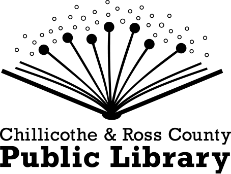 2024 Holidays and ClosingsNew Year’s Day—Monday, January 1Dr. King Day—Monday, January 15Presidents Day—Monday, February 19Easter—Sunday, March 31 (closed, but not a paid holiday)(Monday, April 8—total solar eclipse in the afternoon)(May 5 last open Sunday until September 8)Memorial Day—Monday, May 27Juneteenth—Wednesday, June 19Independence Day—Thursday, July 4Labor Day—Monday, September 2(Sunday hours begin September 8)Staff Day—Monday, October 14Veteran’s Day—Monday, November 11Thanksgiving—Thursday, November 28(close at 5 p.m. on Wednesday, November 27)Christmas—Tuesday, December 24Wednesday, December 25New Year’s Day—Wednesday, January 1, 2024(close at 5 p.m. on Tuesday, December 31)